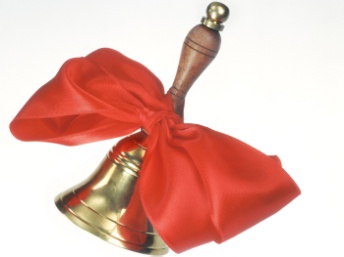 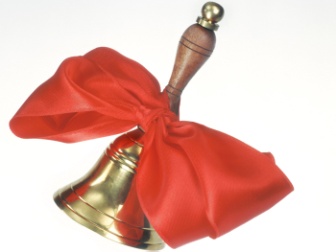 Выпускной праздник  в 4 классе.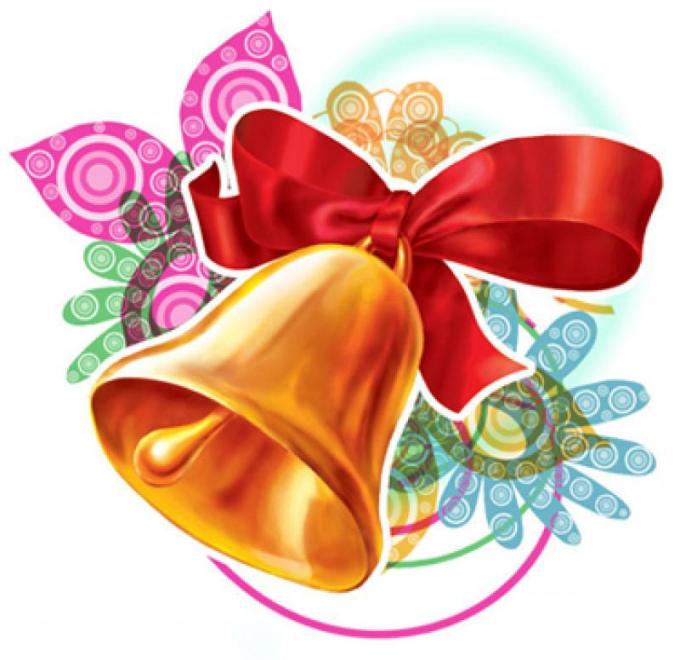 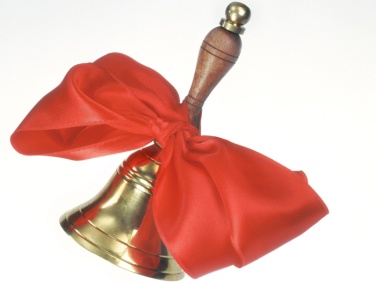 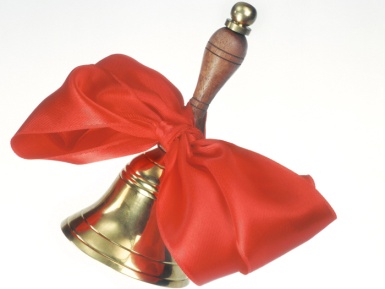 Цель: Создать условия для воспитания любви к школе, её традициям, уважение к труду учителя, любовь и уважение к родителям. Задачи: 1.Развивать творческие навыки учащихся, умение работать в коллективе. 2. Развивать речевые умения учащихся, артистизм. 3. Создать хорошее настроение детям.Форма проведения: литературно – театрализованное представление.Ход праздника.Учитель: Дорогие ребята! Уважаемые родители! Вот и пришел день вашего прощания с начальной школой! Четыре года назад вы пришли в первый класс. Здесь мы с вами поднимались трудными ступеньками по лестнице знаний. Вы учились читать и считать, учились дружить, учились жить по строгим школьным правилам. Сегодня нам и грустно и радостно. Грустно, потому что осенью вы пойдете учиться в разные школы, у вас будут новые учителя, а к нам придут новые ученики. Радостно, потому что вы все повзрослели, стали умнее и многому научились. Сегодня - ваш  выпускной  праздник! 

Воспитатель: Пройдет совсем немного, три летних месяца, и вы снова придете в школу, у вас появятся новые друзья, будут другие учителя. И я хочу пожелать вам, чтобы вы радовали своих родителей, любили школу, любили учиться и не боялись трудностей и, конечно, чтобы не забывали нашу школу. Наверное, у меня будет еще много выпусков, много учеников, но я буду помнить каждого из вас, потому что за четыре года, проведенных вместе, ученики становятся такими же дорогими, как и родные дети. Конечно, в нашей школьной жизни не всегда было все гладко, возникали и проблемы, но в памяти останется только все самое хорошее, то лучшее, что есть в каждом из вас. Поэтому этот праздник мы посвящаем вам, дети, родители, гости и учителя! 

Ученик. Все в жизни начинается со школьного звонка…
В далекий путь отчаливают парты.
Там, впереди, покруче будут старты
И посерьезней. А пока…
Диктанты и задачи, удачи, неудачи,
Наречия, глаголы и древние века.
То слово не склоняется, то Волга потеряется,
Все это начинается со школьного звонка. 

Учитель: Дорогие ребята, уважаемые взрослые. Позади 4 долгих учебных года, позади неудачи и трудности. А помните ли вы, ребята, как все начиналось? Какими робкими и несмелыми были, когда впервые пришли в школу? Помните, как учились садиться за парту и красиво вставать? Как получали первые в своей жизни оценки? 1.Ученик:
У каждого в жизни единственный раз,
Бывает свой первый, свой памятный класс!
И первый учебник, и первый урок,
И первый заливистый школьный звонок. 2.Ученик:
Мы помним тот звонок веселый,
Что прозвенел нам в первый раз,
Когда вошли с цветами в школу,
В свой самый первый лучший класс.
Как встретил у дверей учитель,
Нам верный друг на много дней, 
И шумная семья большая
Подружек новых и друзей. 

Воспитатель: А как проходили перемены! Я думаю, всем интересно это узнать.1.Ученик:
 Конечно, важно знать науки -
Мы изучаем их без скуки!
Но без отдыха, друзья,
Тяжко жить, скажу вам я! 2.Ученик:
 Перемена! Перемена!
4 "В" залез на стену.
Мокрые волосы,
Встрепанный вид: Капелька пота по шее бежит. 3.Ученик:
 Может быть, Саша, Рустам и Максим,
Всю перемену ныряли в бассейне?
Или на них, на несчастных, пахали?
Нет! В перемену они отдыхали! 4.Ученик:
"Перемена! Перемена!"
Заливается звонок.
Первым Саша непременно,
Вылетает за порог,
Семерых сбивая с ног. 
5.Ученик:
 Неужели это Саша,
Продремавший весь урок?
Неужели этот Саша,
Пять минут назад ни слова
У доски сказать не мог? 6.Ученик:
 Если он, то несомненно,
С ним бо-о-льшая перемена!
Не угонишься за Сашей.
Он гляди, какой бедовый! 7.Ученик:
 Он за пять минут успел,
Переделать кучу дел:
Он подставил три подножки
Сафару, Кольке и Алёшке.
Прокатился кувырком,
На перила сел верхом.8.Ученик:
Лихо шлепнулся с перил,
Подзатыльник получил,
С ходу дал кому-то сдачи,
Попросил списать задачи -
Словом сделал все, что смог! 9.Ученик:
Ну, а тут - опять звонок.
Саша в класс плетется снова.
Бедный! Нет лица на нем!
"Ничего, - вздыхает Саша, -
На уроке отдохнем". 

Воспитатель: Вот что говорили о нашем классе другие учителя:
Шустрые, спортивные, 
Смелые, активные, 
Сообразительные, любознательные,
В общем, привлекательные, 
Все-то умные, красивые, 
Лукавые, счастливые!
Наш класс самый хороший? (ДА!)
Самый дружный? (ДА!)

Учитель: Послушайте некоторые статистические данные. За эти четыре года, что ребята учились в школе:
- они съели  4  тонны булочек;
- подросли на 2100 сантиметров;
- потолстели на 135 килограммов и теперь весят 3,5 тонны;
- если сложить в линейку все учебники, которые ребята изучили за эти 4 года, то ее длина будет равна расстоянию до Луны и обратному пути к Земле!
А еще ребята набрались ума, научились дружить, веселиться, танцевать, ставить спектакли. А когда они поют, то добрая энергия от песен может заменить по мощности несколько атомных электростанций. 

Воспитатель: А сколько талантов у нас, хоть сейчас снимай тележурнал "Ералаш"! 

1-я сценка.
1-й ученик: Вы слыхали? Учитель поставил кляксу в журнал. На самую главную страницу! Я сама видела.
2-й ученик: Вот бы на мою единицу!
3-й ученик: Вот бы на мою двойку!
4-й ученик: Ой! Только бы не на мою тройку! 

2-я сценка.
Учитель: Болтаешь на уроках?
Ученик: Нет.
Учитель: Списываешь?
Ученик: Да что вы!
Учитель: Дерешься?
Ученик: Никогда!
Учитель: Да есть ли у тебя хоть какие-нибудь недостатки?
Ученик: Вру много. 

3-я сценка.
Ученик: Найдите в слове "паровоз" корень. Кто ответит быстро?
Ученица: В нем нет корней, зато много колес. И есть еще два сменных машиниста.
Учитель: Данил, ты подсказываешь Юле. За подсказку поставлю два.
Ученик: Два? Но я подсказывал и Юре! Может быть, поставите четыре? 

4-я сценка.
Учитель: Миша, твоё сочинение о собаке слово в слово похоже на сочинение твоей сестры.
Ученик: Так ведь у нас одна собака на двоих. Воспитатель: - «А сейчас поиграем в весёлые игры и проверим, какие вы стали ловкие и быстрые!» (Звучит музыка.)Конкурсы с шарами Эстафета «Кенгуру»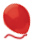 Надо пропрыгать дистанцию с шариком, зажатым между колен. На шее у кенгуру небольшая тканевая сумка (карман). В качестве кенгурёнка – любая мягкая игрушка. Дети прыгают 5 – 7 метров, сдают «кенгурёнка в детский сад» (мешок или обруч) возвращаются, передают шарик и сумку следующему члену команды. ПингвинШарик нужно зажать между щиколотками снизу, 10 см от пола. Дети идут маленькими шажками к цели, стараясь не потерять шарик. ЖадинаНа полу валяется много шаров без ниточек. Нужно удержать как можно больше шаров на себе: под майку, приколоть заколками, держать «хвостик» зубами, зажать шарики руками и ногами. ИщейкаДети стоят в кругу. В центре круга – коробка с призом. У каждого ребёнка в руках надутый, но не завязанный шарик (каждому свой цвет). По команде «Ищи!» дети отпускают шары, направляя в центр круга к подарку. Траекторию полёта, угадать не возможно – шарики вырываются  и выписывают странные фигуры в воздухе. Побеждает тот, чей шарик приземлится ближе к подарку. УрожайСозрели арбузы. Много шариков на полу. Каждой команде даётся огромный открытый мусорный мешок. Побеждает команда, которая собрала больше арбузов. БочкаВ огромном мусорном пакете отрезаны нижние углы. Это будут отверстия для ног. Один член команды залезает в пакет, просовывает ноги в дырки, а руками и спиной держит верхний край пакета. Должна получиться бочка. Теперь собираем арбузы для засолки в бочку. Побеждает команда, у которой арбузов поместится больше. Колокольчик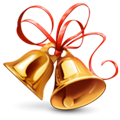 На стульях расположенных перед  командами лежит по колокольчику. Двум игрокам завязывают глаза и ставят их возле своего стула. По сигналу ведущего им нужно обойти противоположный стул, вернуться обратно и позвонить в свой колокольчик. Кто быстрее выполнит задание?Учитель: Все эти 4 года за вас переживали и вместе с вами учились ваши мамы и папы. Может быть это было незаметно для вас тогда, но взгляните на них сейчас, они тоже прощаются с начальной школой и с вашим детством.1.Ученик:Совсем недавно в первый раз,
Вели нас мамы в первый класс.
За руку мамы мы держались,
Чуть-чуть немножечко боялись.
Мамы милые, добрые мамы,
Вам хотим мы спасибо сказать.
За заботу, за то, что вы с нами,
Все готовы контрольные сдать.2.Ученик:Вы из класса в класс переходили,
Набирались знаний и росли,
Всё чему нас в школе научили,
Всё осилить вы нам помогли.3.Ученик:Люблю тебя, мама, за что я не знаю,
Наверно, за то, что дышу и мечтаю.
И радуюсь солнцу и светлому дню -
За это тебя я, родная, люблю.
За небо, за ветер, за воздух вокруг,
Люблю тебя, мама, ты лучший мой друг!4.Ученик:А вот и папам нашим слово,
Быть может, вам оно не ново.
В дневник заглядывайте чаще,
И в школу приходите к нам.
Хоть иногда смените маму,
Хоть в месяц раз, нужны вы нам.Воспитатель: В ответ наши мамы тоже хотят вам сказать свои пожелания.Слово родительнице – Абрамовой Галине Григорьевне. Вот и окончен четвёртый класс.
Вы повзрослели на целый год.
Пусть же дружба, связавшая вас,
Убережёт от всяких невзгод!
Будьте добры, будьте скромны,
И помогайте друг другу во всём.
Добрый вам путь по жизни…А мы,
Мы вас всегда  с победою ждём!Учитель: Внимание! Наступает торжественный момент. Ребята, сейчас вы должны дать клятву пятиклассника.Клятва пятиклассника.Вступая в ряды учеников средней ступени школы, перед лицом своих товарищей, перед лицом родителей, перед лицом учителей торжественно клянусь:1. У доски стоять, как лучший вратарь, не пропуская мимо ушей ни одного вопроса, даже самого трудного и каверзного. Клянусь!
2. Не доводить учителей до температуры кипения – 100 С. Клянусь!
3. Быть быстрым и стремительным, но не превышать скорость 60 км/ч при передвижении по школьным коридорам. Клянусь!
4. Вытягивать из учителей не жилы, выжимать не пот, а прочные и точные знания и навыки. Клянусь!
5. Плавать только на «хорошо» и «отлично» в море знаний, ныряя до самой глубины. Клянусь!
6. Быть достойным своих учителей. Клянусь!1.Ученик:Мы в классе нашем подружились,
Ходить без мамы научились.
И видим мы сейчас,
Весёлый, дружный класс,
Но не всегда послушный.
Четвёртый, повзрослевший, класс.2.Ученик:Сегодня закончен последний урок,
Последний  звенит в коридоре звонок.
Мы – сумки под мышку и мчимся вприпрыжку,
И дружно шагаем за школьный порог.3.Ученик:А там, за порогом, листвой шелестя,
Качаются клёны, шумят тополя…
А значит всё это, что началось лето,
Что нас ожидают леса и поля!4.Ученик:И где бы я ни был, куда бы ни шёл,
Каких бы я новых друзей не нашёл,
На речке и в поле я помню о школе,
Я помню, что в пятый класс перешёл!Воспитатель:
Пройдут года, ты станешь взрослым,
И часто будешь вспоминать,
Как было хорошо и просто,
По школе вместе нам шагать.
Как приучался ты к труду,
И пел на празднике весёлом.
Будь счастлив, дорогой мой друг,
Этап твой следующий -
Средняя школа!Учитель: Вот и подошёл к концу наш праздник.Хочу пожелать перед дальней дорогой,
Не так уже мало, не так уже много;
Чтоб солнце светило, чтоб радостно было.
По лесенке знаний с друзьями шагать.
Чтоб горе –ненастье вас всех обходило.
Чтоб весело было расти и мечтать!Воспитатель звенит в колокольчик и передаёт его детям. Каждый ребёнок звенит в него, прощаясь с начальной школой и с последним учебным днём.Вручение детям школьных медалей и памятных ленточек «ВЫПУСКНИК».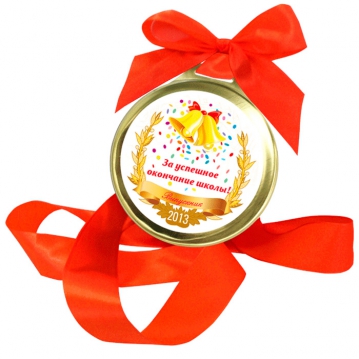 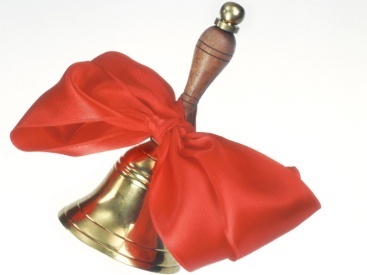 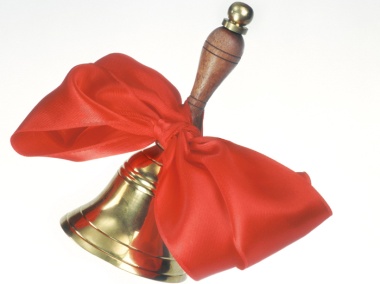 